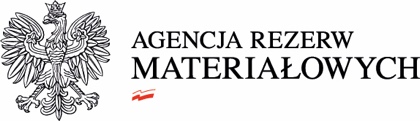 Biuro ZakupówBZ.261.68.2020Warszawa, dnia 2 listopada 2020 r.Do WykonawcówDotyczy: postępowania o udzielenie zamówienia publicznego na świadczenie usług telekomunikacyjnych Wirtualnych Sieci Prywatnych (MPLS) i usługi jakości (SLA) w Centrali i 13 jednostkach ARM – znak sprawy: BZ.261.68.2020Działając na podstawie art. 38 ust. 2 ustawy z dnia 29 stycznia 2004 r. – Prawo zamówień publicznych (Dz. U. z 2019 r. poz. 1843, z późn. zm.), Zamawiający przekazuje wyjaśnienia treści SIWZ.Pytanie 1:Wykonawca zgłasza, że przygotowanie konkurencyjnej oferty przy tak skomplikowanym zakresie przedmiotu zamówienia wymaga głębszej analizy 
i, co za tym idzie, dodatkowego czasu. W związku z powyższym Wykonawca zwraca się z prośbą do Zamawiającego o przedłużenie terminu składania ofert do dnia 6 listopada 2020 roku. Odpowiedź:Zamawiający zmienia treść Specyfikacji Istotnych Warunków Zamówienia 
w następującym zakresie:W rozdziale XVII Opis przedmiotu przygotowania oferty pkt. 7 otrzymuje następujące brzmienie:7. Oferta wraz z wymaganymi dokumentami musi być opakowana 
w zamkniętą kopertę opatrzoną pieczęcią wykonawcy (lub nazwą 
i adresem wykonawcy) i oznaczona:„Oferta na świadczenie usług telekomunikacyjnych Wirtualnych Sieci Prywatnych (MPLS VPN) i usługi jakości (SLA) w Centrali i 13 jednostkach ARM – znak sprawy: BZ.261.68.2020NIE OTWIERAĆ PRZED 06.11.2020 r. GODZ. 13:00”Nie oznaczenie oferty w powyższy sposób może być przyczyną jej otwarcia przed wyznaczonym terminem!W rozdziale XIX Termin oraz inne informacje dotyczące składania i otwarcia pkt 1 i 3 otrzymują następujące brzmienie:Ofertę należy złożyć w siedzibie zamawiającego, tj: , ul. Grzybowska 45, 00-844 Warszawa, recepcja, 
11 piętro, w terminie do dnia 06.11.2020 r. do godziny 12:30.Otwarcie ofert nastąpi w dniu 06.11.2020 r. o godzinie 13:00 w Agencji Rezerw Materiałowych, ul. Grzybowska 45, 00-844 Warszawa, sala konferencyjna, 11 piętro